ALLEN PARISH WATER DISTRICT NO 1BOARD MEETING MINUTES DECEMBER 2023The meeting was called to order at approximately 6:00 p.m., December 11, 2023Members present:	John Strother, II, Bill Randolph, Randy Welch, Bruce Wheat, and Caleb HussongAbsentees: Minutes from the last meeting held on November 20, 2023, were given. A motion to accept minutes was made by Bruce Wheat, seconded by Bill Randolph, with no opposition.The financial report was given for November 2023. A motion to accept the financial report was made by Caleb Hussong, seconded by Randy Welch, with no opposition.Old Business:	No Old Business New Business:	A motion was made by Randy Welch and seconded by Bill Randolph to increase the hourly rate for Peter Gormanous from $10 to $12 an hour.Randy Welch made a motion to hire Brandi Middleton at $15 an hour to work the office one day a week and during emergencies. And seconded by Bill Randolph.Motion to adjourn made by Bruce Wheat, seconded by Caleb Hussong.**This Institution is an equal opportunity provider****This Institution is handicap accessible *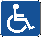 